Publicado en Barcelona el 06/10/2016 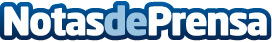 Talleres gratuitos DIY para toda la familia en Badalona El 22 de octubre 10xDIEZ ofrecerá 2 talleres impartidos por Qué Cositas DIY en los que, tanto adultos como niños,  podrán aprender a decorar y personalizar sus propios cojinesDatos de contacto:Laura932696160Nota de prensa publicada en: https://www.notasdeprensa.es/talleres-gratuitos-diy-para-toda-la-familia-en Categorias: Interiorismo Cataluña Entretenimiento Eventos Ocio para niños Industria Téxtil http://www.notasdeprensa.es